牡丹江市教育局直属学校招聘高层次和紧缺专业教师岗位计划表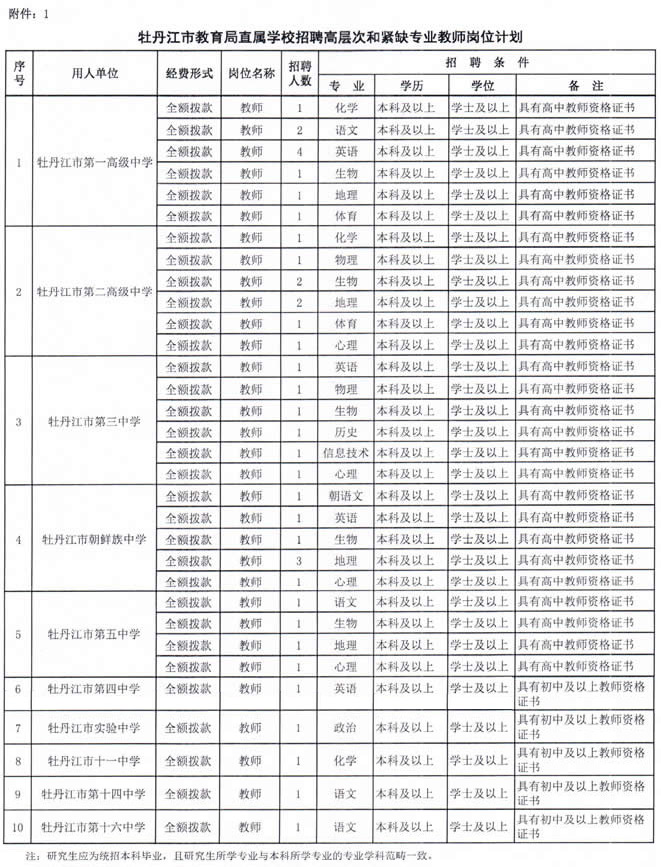 